第１号様式（第４条関係）学校コードＨ　　　　                                                　　　　　　平成29年10月27日  神奈川県知事   殿法人所在地（学校所在地）学校名法人名代表者名　　　　　　　　　　　　　印平成29年度幼稚園園務改善費補助金交付申請書平成29年度幼稚園園務改善費補助事業について、補助金の交付を受けたいので、関係書類を添えて申請します。  １  交付申請額        　　　　　           　円  ２  幼稚園園務改善費補助事業計画書・補助金所要額算出内訳書（別紙１）３　添付書類　（１）採択理由書　（２）補助事業経費見積書の写し（不採択分を含め、最低２者以上）　（３）カタログ、仕様書等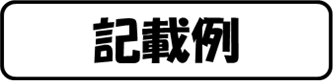 第１号様式（第４条関係）学校コードＨ　　　　                                                　　　　　　平成29年10月27日  神奈川県知事   殿法人所在地　　○○市○○□丁目　番　号（学校所在地）　　　　（同上）学校名　　　　　○○○幼稚園　法人名　　　　　　○○　学園代表者名　　　理事長　　□□　□□　印平成29年度幼稚園園務改善費補助金交付申請書平成29年度幼稚園園務改善費補助事業について、補助金の交付を受けたいので、関係書類を添えて申請します。  １  交付申請額        　　　　　           千円  ２  幼稚園園務改善費補助事業計画書・補助金所要額算出内訳書（別紙１）３　添付書類　（１）採択理由書　（２）補助事業経費見積書の写し（不採択分を含め、最低２者以上）　（３）カタログ、仕様書等